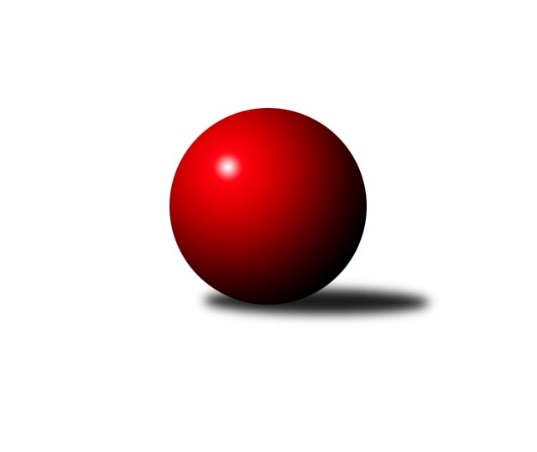 Č.7Ročník 2017/2018	29.4.2024 Severomoravská divize 2017/2018Statistika 7. kolaTabulka družstev:		družstvo	záp	výh	rem	proh	skore	sety	průměr	body	plné	dorážka	chyby	1.	TJ Sokol Michálkovice ˝A˝	7	5	1	1	38.0 : 18.0 	(56.5 : 27.5)	2468	11	1710	759	35.3	2.	KK Šumperk ˝B˝	7	5	0	2	37.5 : 18.5 	(50.0 : 34.0)	2557	10	1747	810	27.9	3.	TJ Sokol Sedlnice ˝A˝	7	4	1	2	30.0 : 26.0 	(40.0 : 44.0)	2515	9	1744	771	39.1	4.	TJ Opava ˝B˝	6	4	0	2	29.5 : 18.5 	(39.0 : 33.0)	2504	8	1749	756	36.7	5.	TJ Spartak Přerov ˝B˝	7	4	0	3	34.5 : 21.5 	(53.5 : 30.5)	2487	8	1725	761	33.9	6.	Sokol Přemyslovice˝A˝	7	4	0	3	32.0 : 24.0 	(45.5 : 38.5)	2498	8	1734	763	27.6	7.	SKK Jeseník ˝A˝	7	3	1	3	24.0 : 32.0 	(33.5 : 50.5)	2469	7	1710	758	32.3	8.	SKK Ostrava B	7	3	0	4	27.0 : 29.0 	(38.0 : 46.0)	2459	6	1690	769	37	9.	TJ Sokol Bohumín ˝B˝	7	3	0	4	21.0 : 35.0 	(36.5 : 47.5)	2545	6	1753	792	29.4	10.	TJ Horní Benešov ˝B˝	6	2	1	3	20.5 : 27.5 	(35.0 : 37.0)	2584	5	1751	832	30.7	11.	KK Minerva Opava ˝A˝	7	2	0	5	19.5 : 36.5 	(34.0 : 50.0)	2506	4	1710	796	29.3	12.	TJ  Krnov ˝A˝	7	0	0	7	14.5 : 41.5 	(30.5 : 53.5)	2420	0	1683	736	49.3Tabulka doma:		družstvo	záp	výh	rem	proh	skore	sety	průměr	body	maximum	minimum	1.	TJ Sokol Michálkovice ˝A˝	4	4	0	0	26.0 : 6.0 	(36.5 : 11.5)	2475	8	2551	2417	2.	TJ Sokol Sedlnice ˝A˝	4	3	1	0	22.0 : 10.0 	(27.0 : 21.0)	2532	7	2612	2462	3.	SKK Jeseník ˝A˝	4	3	1	0	21.0 : 11.0 	(26.0 : 22.0)	2568	7	2641	2501	4.	KK Šumperk ˝B˝	3	3	0	0	20.5 : 3.5 	(22.0 : 14.0)	2553	6	2598	2509	5.	Sokol Přemyslovice˝A˝	3	3	0	0	18.0 : 6.0 	(20.5 : 15.5)	2594	6	2641	2565	6.	TJ Spartak Přerov ˝B˝	4	3	0	1	22.5 : 9.5 	(33.5 : 14.5)	2734	6	2795	2664	7.	TJ Opava ˝B˝	2	2	0	0	14.5 : 1.5 	(17.5 : 6.5)	2648	4	2678	2618	8.	TJ Horní Benešov ˝B˝	3	2	0	1	12.5 : 11.5 	(18.0 : 18.0)	2630	4	2675	2591	9.	TJ Sokol Bohumín ˝B˝	3	2	0	1	12.0 : 12.0 	(17.0 : 19.0)	2515	4	2517	2513	10.	KK Minerva Opava ˝A˝	3	2	0	1	11.0 : 13.0 	(15.0 : 21.0)	2520	4	2568	2484	11.	SKK Ostrava B	4	2	0	2	20.0 : 12.0 	(22.0 : 26.0)	2432	4	2465	2400	12.	TJ  Krnov ˝A˝	4	0	0	4	9.0 : 23.0 	(15.5 : 32.5)	2325	0	2398	2263Tabulka venku:		družstvo	záp	výh	rem	proh	skore	sety	průměr	body	maximum	minimum	1.	KK Šumperk ˝B˝	4	2	0	2	17.0 : 15.0 	(28.0 : 20.0)	2558	4	2724	2471	2.	TJ Opava ˝B˝	4	2	0	2	15.0 : 17.0 	(21.5 : 26.5)	2469	4	2598	2402	3.	TJ Sokol Michálkovice ˝A˝	3	1	1	1	12.0 : 12.0 	(20.0 : 16.0)	2466	3	2501	2424	4.	TJ Spartak Přerov ˝B˝	3	1	0	2	12.0 : 12.0 	(20.0 : 16.0)	2405	2	2493	2345	5.	TJ Sokol Sedlnice ˝A˝	3	1	0	2	8.0 : 16.0 	(13.0 : 23.0)	2510	2	2684	2291	6.	SKK Ostrava B	3	1	0	2	7.0 : 17.0 	(16.0 : 20.0)	2469	2	2598	2322	7.	Sokol Přemyslovice˝A˝	4	1	0	3	14.0 : 18.0 	(25.0 : 23.0)	2474	2	2516	2413	8.	TJ Sokol Bohumín ˝B˝	4	1	0	3	9.0 : 23.0 	(19.5 : 28.5)	2552	2	2630	2436	9.	TJ Horní Benešov ˝B˝	3	0	1	2	8.0 : 16.0 	(17.0 : 19.0)	2568	1	2609	2505	10.	TJ  Krnov ˝A˝	3	0	0	3	5.5 : 18.5 	(15.0 : 21.0)	2451	0	2548	2288	11.	SKK Jeseník ˝A˝	3	0	0	3	3.0 : 21.0 	(7.5 : 28.5)	2435	0	2588	2321	12.	KK Minerva Opava ˝A˝	4	0	0	4	8.5 : 23.5 	(19.0 : 29.0)	2503	0	2655	2314Tabulka podzimní části:		družstvo	záp	výh	rem	proh	skore	sety	průměr	body	doma	venku	1.	TJ Sokol Michálkovice ˝A˝	7	5	1	1	38.0 : 18.0 	(56.5 : 27.5)	2468	11 	4 	0 	0 	1 	1 	1	2.	KK Šumperk ˝B˝	7	5	0	2	37.5 : 18.5 	(50.0 : 34.0)	2557	10 	3 	0 	0 	2 	0 	2	3.	TJ Sokol Sedlnice ˝A˝	7	4	1	2	30.0 : 26.0 	(40.0 : 44.0)	2515	9 	3 	1 	0 	1 	0 	2	4.	TJ Opava ˝B˝	6	4	0	2	29.5 : 18.5 	(39.0 : 33.0)	2504	8 	2 	0 	0 	2 	0 	2	5.	TJ Spartak Přerov ˝B˝	7	4	0	3	34.5 : 21.5 	(53.5 : 30.5)	2487	8 	3 	0 	1 	1 	0 	2	6.	Sokol Přemyslovice˝A˝	7	4	0	3	32.0 : 24.0 	(45.5 : 38.5)	2498	8 	3 	0 	0 	1 	0 	3	7.	SKK Jeseník ˝A˝	7	3	1	3	24.0 : 32.0 	(33.5 : 50.5)	2469	7 	3 	1 	0 	0 	0 	3	8.	SKK Ostrava B	7	3	0	4	27.0 : 29.0 	(38.0 : 46.0)	2459	6 	2 	0 	2 	1 	0 	2	9.	TJ Sokol Bohumín ˝B˝	7	3	0	4	21.0 : 35.0 	(36.5 : 47.5)	2545	6 	2 	0 	1 	1 	0 	3	10.	TJ Horní Benešov ˝B˝	6	2	1	3	20.5 : 27.5 	(35.0 : 37.0)	2584	5 	2 	0 	1 	0 	1 	2	11.	KK Minerva Opava ˝A˝	7	2	0	5	19.5 : 36.5 	(34.0 : 50.0)	2506	4 	2 	0 	1 	0 	0 	4	12.	TJ  Krnov ˝A˝	7	0	0	7	14.5 : 41.5 	(30.5 : 53.5)	2420	0 	0 	0 	4 	0 	0 	3Tabulka jarní části:		družstvo	záp	výh	rem	proh	skore	sety	průměr	body	doma	venku	1.	TJ Opava ˝B˝	0	0	0	0	0.0 : 0.0 	(0.0 : 0.0)	0	0 	0 	0 	0 	0 	0 	0 	2.	TJ Spartak Přerov ˝B˝	0	0	0	0	0.0 : 0.0 	(0.0 : 0.0)	0	0 	0 	0 	0 	0 	0 	0 	3.	SKK Jeseník ˝A˝	0	0	0	0	0.0 : 0.0 	(0.0 : 0.0)	0	0 	0 	0 	0 	0 	0 	0 	4.	TJ Sokol Bohumín ˝B˝	0	0	0	0	0.0 : 0.0 	(0.0 : 0.0)	0	0 	0 	0 	0 	0 	0 	0 	5.	Sokol Přemyslovice˝A˝	0	0	0	0	0.0 : 0.0 	(0.0 : 0.0)	0	0 	0 	0 	0 	0 	0 	0 	6.	TJ  Krnov ˝A˝	0	0	0	0	0.0 : 0.0 	(0.0 : 0.0)	0	0 	0 	0 	0 	0 	0 	0 	7.	TJ Sokol Michálkovice ˝A˝	0	0	0	0	0.0 : 0.0 	(0.0 : 0.0)	0	0 	0 	0 	0 	0 	0 	0 	8.	KK Šumperk ˝B˝	0	0	0	0	0.0 : 0.0 	(0.0 : 0.0)	0	0 	0 	0 	0 	0 	0 	0 	9.	TJ Horní Benešov ˝B˝	0	0	0	0	0.0 : 0.0 	(0.0 : 0.0)	0	0 	0 	0 	0 	0 	0 	0 	10.	KK Minerva Opava ˝A˝	0	0	0	0	0.0 : 0.0 	(0.0 : 0.0)	0	0 	0 	0 	0 	0 	0 	0 	11.	SKK Ostrava B	0	0	0	0	0.0 : 0.0 	(0.0 : 0.0)	0	0 	0 	0 	0 	0 	0 	0 	12.	TJ Sokol Sedlnice ˝A˝	0	0	0	0	0.0 : 0.0 	(0.0 : 0.0)	0	0 	0 	0 	0 	0 	0 	0 Zisk bodů pro družstvo:		jméno hráče	družstvo	body	zápasy	v %	dílčí body	sety	v %	1.	Petr Řepecký 	TJ Sokol Michálkovice ˝A˝ 	6	/	7	(86%)	13	/	14	(93%)	2.	Vladimír Mánek 	TJ Spartak Přerov ˝B˝ 	6	/	7	(86%)	12	/	14	(86%)	3.	Pavel Heinisch 	KK Šumperk ˝B˝ 	6	/	7	(86%)	10	/	14	(71%)	4.	Jiří Šoupal 	Sokol Přemyslovice˝A˝ 	6	/	7	(86%)	9	/	14	(64%)	5.	Milan Janyška 	TJ Sokol Sedlnice ˝A˝ 	6	/	7	(86%)	8	/	14	(57%)	6.	Martin Sedlář 	KK Šumperk ˝B˝ 	5	/	6	(83%)	10	/	12	(83%)	7.	Eduard Tomek 	Sokol Přemyslovice˝A˝ 	5	/	6	(83%)	9.5	/	12	(79%)	8.	Břetislav Mrkvica 	TJ Opava ˝B˝ 	5	/	6	(83%)	9	/	12	(75%)	9.	Rudolf Haim 	TJ Opava ˝B˝ 	5	/	6	(83%)	9	/	12	(75%)	10.	Josef Jurášek 	TJ Sokol Michálkovice ˝A˝ 	5	/	6	(83%)	9	/	12	(75%)	11.	Vojtěch Venclík 	TJ Spartak Přerov ˝B˝ 	5	/	6	(83%)	7	/	12	(58%)	12.	Josef Linhart 	TJ Sokol Michálkovice ˝A˝ 	5	/	7	(71%)	10.5	/	14	(75%)	13.	Lukáš Koliba 	TJ Sokol Sedlnice ˝A˝ 	5	/	7	(71%)	9.5	/	14	(68%)	14.	Michal Blinka 	SKK Ostrava B 	5	/	7	(71%)	9	/	14	(64%)	15.	Radek Foltýn 	SKK Ostrava B 	5	/	7	(71%)	9	/	14	(64%)	16.	Michal Kolář 	Sokol Přemyslovice˝A˝ 	5	/	7	(71%)	8.5	/	14	(61%)	17.	Stanislav Beňa ml. ml.	TJ Spartak Přerov ˝B˝ 	4.5	/	6	(75%)	9	/	12	(75%)	18.	Růžena Smrčková 	KK Šumperk ˝B˝ 	4.5	/	6	(75%)	6.5	/	12	(54%)	19.	Pavel Martinec 	KK Minerva Opava ˝A˝ 	4.5	/	7	(64%)	10	/	14	(71%)	20.	Jaroslav Vymazal 	KK Šumperk ˝B˝ 	4	/	4	(100%)	5.5	/	8	(69%)	21.	Vladimír Vavrečka 	TJ  Krnov ˝A˝ 	4	/	6	(67%)	9	/	12	(75%)	22.	Michal Loučka 	TJ Spartak Přerov ˝B˝ 	4	/	6	(67%)	7.5	/	12	(63%)	23.	Michal Zych 	TJ Sokol Michálkovice ˝A˝ 	4	/	7	(57%)	10	/	14	(71%)	24.	Štefan Dendis 	TJ Sokol Bohumín ˝B˝ 	4	/	7	(57%)	9	/	14	(64%)	25.	Michal Gajdík 	KK Šumperk ˝B˝ 	4	/	7	(57%)	8	/	14	(57%)	26.	Jaromíra Smejkalová 	SKK Jeseník ˝A˝ 	4	/	7	(57%)	8	/	14	(57%)	27.	Aleš Fischer 	KK Minerva Opava ˝A˝ 	4	/	7	(57%)	6	/	14	(43%)	28.	Václav Smejkal 	SKK Jeseník ˝A˝ 	4	/	7	(57%)	5	/	14	(36%)	29.	Tomáš Polášek 	SKK Ostrava B 	3.5	/	6	(58%)	6	/	12	(50%)	30.	Zdeněk Janoud 	SKK Jeseník ˝A˝ 	3	/	4	(75%)	5	/	8	(63%)	31.	Dalibor Hamrozy 	TJ Sokol Bohumín ˝B˝ 	3	/	4	(75%)	4	/	8	(50%)	32.	Josef Matušek 	TJ Opava ˝B˝ 	3	/	5	(60%)	5	/	10	(50%)	33.	Jaroslav Krejčí 	TJ Spartak Přerov ˝B˝ 	3	/	6	(50%)	7	/	12	(58%)	34.	Roman Honl 	TJ Sokol Bohumín ˝B˝ 	3	/	6	(50%)	7	/	12	(58%)	35.	Jaromír Rabenseifner 	KK Šumperk ˝B˝ 	3	/	6	(50%)	6	/	12	(50%)	36.	Tomáš Slavík 	KK Minerva Opava ˝A˝ 	3	/	6	(50%)	5.5	/	12	(46%)	37.	Petr Dankovič 	TJ Horní Benešov ˝B˝ 	3	/	6	(50%)	5.5	/	12	(46%)	38.	Vladimír Peter 	TJ Opava ˝B˝ 	3	/	6	(50%)	5	/	12	(42%)	39.	Zdeněk Skala 	TJ Sokol Sedlnice ˝A˝ 	3	/	6	(50%)	4.5	/	12	(38%)	40.	Martin Bartoš 	TJ Spartak Přerov ˝B˝ 	3	/	7	(43%)	9	/	14	(64%)	41.	Jaromír Piska 	TJ Sokol Bohumín ˝B˝ 	3	/	7	(43%)	7.5	/	14	(54%)	42.	Luděk Slanina 	KK Minerva Opava ˝A˝ 	3	/	7	(43%)	7	/	14	(50%)	43.	Martin Ščerba 	TJ Sokol Michálkovice ˝A˝ 	3	/	7	(43%)	5	/	14	(36%)	44.	František Vícha 	TJ  Krnov ˝A˝ 	2.5	/	5	(50%)	5	/	10	(50%)	45.	Josef Němec 	TJ Opava ˝B˝ 	2.5	/	6	(42%)	5	/	12	(42%)	46.	Rostislav Cundrla 	SKK Jeseník ˝A˝ 	2	/	3	(67%)	4	/	6	(67%)	47.	Michal Klich 	TJ Horní Benešov ˝B˝ 	2	/	3	(67%)	4	/	6	(67%)	48.	David Kaluža 	TJ Horní Benešov ˝B˝ 	2	/	4	(50%)	5	/	8	(63%)	49.	Jan Stuchlík 	TJ Sokol Sedlnice ˝A˝ 	2	/	4	(50%)	4	/	8	(50%)	50.	Adam Chvostek 	TJ Sokol Sedlnice ˝A˝ 	2	/	4	(50%)	3	/	8	(38%)	51.	Jiří Řepecký 	TJ Sokol Michálkovice ˝A˝ 	2	/	6	(33%)	6	/	12	(50%)	52.	Radek Grulich 	Sokol Přemyslovice˝A˝ 	2	/	6	(33%)	6	/	12	(50%)	53.	Luděk Zeman 	TJ Horní Benešov ˝B˝ 	2	/	6	(33%)	5.5	/	12	(46%)	54.	David Láčík 	TJ Horní Benešov ˝B˝ 	2	/	6	(33%)	5	/	12	(42%)	55.	Jan Sedláček 	Sokol Přemyslovice˝A˝ 	2	/	6	(33%)	4.5	/	12	(38%)	56.	Miroslav Složil 	SKK Ostrava B 	2	/	6	(33%)	4	/	12	(33%)	57.	Svatopluk Kříž 	TJ Opava ˝B˝ 	2	/	6	(33%)	4	/	12	(33%)	58.	Daneš Šodek 	SKK Ostrava B 	2	/	7	(29%)	6	/	14	(43%)	59.	Miroslav Mikulský 	TJ Sokol Sedlnice ˝A˝ 	2	/	7	(29%)	6	/	14	(43%)	60.	Jiří Jedlička 	TJ  Krnov ˝A˝ 	2	/	7	(29%)	5.5	/	14	(39%)	61.	Jiří Vrba 	SKK Jeseník ˝A˝ 	2	/	7	(29%)	4	/	14	(29%)	62.	Lada Péli 	TJ Sokol Bohumín ˝B˝ 	2	/	7	(29%)	3	/	14	(21%)	63.	Jiří Koloděj 	SKK Ostrava B 	1.5	/	3	(50%)	2	/	6	(33%)	64.	Gabriela Beinhaeurová 	KK Minerva Opava ˝A˝ 	1	/	1	(100%)	2	/	2	(100%)	65.	Klára Tobolová 	TJ Sokol Sedlnice ˝A˝ 	1	/	1	(100%)	2	/	2	(100%)	66.	Stanislav Beňa st.	TJ Spartak Přerov ˝B˝ 	1	/	1	(100%)	2	/	2	(100%)	67.	Petr Wolf 	TJ Opava ˝B˝ 	1	/	1	(100%)	2	/	2	(100%)	68.	Martin Svoboda 	TJ  Krnov ˝A˝ 	1	/	1	(100%)	1	/	2	(50%)	69.	Zdeněk Peč 	Sokol Přemyslovice˝A˝ 	1	/	1	(100%)	1	/	2	(50%)	70.	Martin Futerko 	SKK Ostrava B 	1	/	1	(100%)	1	/	2	(50%)	71.	Josef Grulich 	Sokol Přemyslovice˝A˝ 	1	/	1	(100%)	1	/	2	(50%)	72.	Daniel Dudek 	TJ Sokol Michálkovice ˝A˝ 	1	/	2	(50%)	3	/	4	(75%)	73.	Barbora Bártková 	TJ Horní Benešov ˝B˝ 	1	/	2	(50%)	2	/	4	(50%)	74.	Milan Dvorský 	Sokol Přemyslovice˝A˝ 	1	/	2	(50%)	2	/	4	(50%)	75.	Jaroslav Tobola 	TJ Sokol Sedlnice ˝A˝ 	1	/	2	(50%)	1	/	4	(25%)	76.	Pavel Jalůvka 	TJ  Krnov ˝A˝ 	1	/	2	(50%)	1	/	4	(25%)	77.	Martin Zavacký 	SKK Jeseník ˝A˝ 	1	/	3	(33%)	2	/	6	(33%)	78.	Miluše Rychová 	TJ  Krnov ˝A˝ 	1	/	3	(33%)	2	/	6	(33%)	79.	Bohuslav Čuba 	TJ Horní Benešov ˝B˝ 	1	/	4	(25%)	4	/	8	(50%)	80.	Petr Vaněk 	TJ  Krnov ˝A˝ 	1	/	4	(25%)	4	/	8	(50%)	81.	Jan Fadrný 	TJ Horní Benešov ˝B˝ 	1	/	4	(25%)	3	/	8	(38%)	82.	Milan Vymazal 	KK Šumperk ˝B˝ 	1	/	4	(25%)	3	/	8	(38%)	83.	Jaromír Čech 	TJ  Krnov ˝A˝ 	1	/	4	(25%)	1	/	8	(13%)	84.	Pavel Gerlich 	SKK Ostrava B 	1	/	4	(25%)	1	/	8	(13%)	85.	Vítězslav Kadlec 	TJ  Krnov ˝A˝ 	1	/	5	(20%)	2	/	10	(20%)	86.	Libor Krajčí 	TJ Sokol Bohumín ˝B˝ 	1	/	6	(17%)	3	/	12	(25%)	87.	Pavel Hannig 	SKK Jeseník ˝A˝ 	1	/	6	(17%)	3	/	12	(25%)	88.	Zdeněk Černý 	TJ Horní Benešov ˝B˝ 	0.5	/	1	(50%)	1	/	2	(50%)	89.	Stanislav Sliwka 	TJ Sokol Bohumín ˝B˝ 	0	/	1	(0%)	1	/	2	(50%)	90.	Miroslav Setinský 	SKK Jeseník ˝A˝ 	0	/	1	(0%)	1	/	2	(50%)	91.	Jaroslav Chvostek 	TJ Sokol Sedlnice ˝A˝ 	0	/	1	(0%)	1	/	2	(50%)	92.	Miroslav Ondrouch 	Sokol Přemyslovice˝A˝ 	0	/	1	(0%)	1	/	2	(50%)	93.	Jiří Kankovský 	Sokol Přemyslovice˝A˝ 	0	/	1	(0%)	1	/	2	(50%)	94.	Pavel Košťál 	KK Šumperk ˝B˝ 	0	/	1	(0%)	0	/	2	(0%)	95.	Jan Polášek 	SKK Ostrava B 	0	/	1	(0%)	0	/	2	(0%)	96.	Petr Hájek 	Sokol Přemyslovice˝A˝ 	0	/	1	(0%)	0	/	2	(0%)	97.	Martin Juřica 	TJ Sokol Sedlnice ˝A˝ 	0	/	1	(0%)	0	/	2	(0%)	98.	David Janušík 	TJ Spartak Přerov ˝B˝ 	0	/	1	(0%)	0	/	2	(0%)	99.	Jan Strnadel 	KK Minerva Opava ˝A˝ 	0	/	1	(0%)	0	/	2	(0%)	100.	Luboš Brouček 	SKK Jeseník ˝A˝ 	0	/	2	(0%)	0.5	/	4	(13%)	101.	Jiří Divila st. 	TJ Spartak Přerov ˝B˝ 	0	/	2	(0%)	0	/	4	(0%)	102.	Tomáš Fraus 	Sokol Přemyslovice˝A˝ 	0	/	3	(0%)	2	/	6	(33%)	103.	Martina Honlová 	TJ Sokol Bohumín ˝B˝ 	0	/	4	(0%)	2	/	8	(25%)	104.	Zdeněk Chlopčík 	KK Minerva Opava ˝A˝ 	0	/	4	(0%)	1	/	8	(13%)	105.	Stanislav Brokl 	KK Minerva Opava ˝A˝ 	0	/	4	(0%)	0.5	/	8	(6%)	106.	Jakub Píska 	TJ  Krnov ˝A˝ 	0	/	4	(0%)	0	/	8	(0%)	107.	Josef Plšek 	KK Minerva Opava ˝A˝ 	0	/	5	(0%)	2	/	10	(20%)Průměry na kuželnách:		kuželna	průměr	plné	dorážka	chyby	výkon na hráče	1.	TJ Spartak Přerov, 1-6	2682	1820	861	29.4	(447.1)	2.	 Horní Benešov, 1-4	2638	1801	836	32.3	(439.7)	3.	Sokol Přemyslovice, 1-4	2567	1767	799	31.2	(427.9)	4.	SKK Jeseník, 1-4	2538	1738	800	27.9	(423.1)	5.	TJ Opava, 1-4	2536	1769	767	35.7	(422.7)	6.	Minerva Opava, 1-2	2535	1729	805	25.5	(422.5)	7.	TJ Sokol Bohumín, 1-4	2525	1738	786	32.2	(420.9)	8.	KK Šumperk, 1-4	2519	1735	783	30.0	(419.9)	9.	TJ Sokol Sedlnice, 1-2	2517	1734	783	36.0	(419.6)	10.	TJ Michalkovice, 1-2	2416	1703	713	42.1	(402.8)	11.	SKK Ostrava, 1-2	2408	1650	758	33.4	(401.5)	12.	TJ Krnov, 1-2	2353	1659	694	49.5	(392.2)Nejlepší výkony na kuželnách:TJ Spartak Přerov, 1-6TJ Spartak Přerov ˝B˝	2795	7. kolo	Vladimír Mánek 	TJ Spartak Přerov ˝B˝	520	7. koloTJ Spartak Přerov ˝B˝	2781	6. kolo	Vojtěch Venclík 	TJ Spartak Přerov ˝B˝	514	7. koloTJ Spartak Přerov ˝B˝	2694	4. kolo	Milan Janyška 	TJ Sokol Sedlnice ˝A˝	498	2. koloTJ Sokol Sedlnice ˝A˝	2684	2. kolo	Luděk Slanina 	KK Minerva Opava ˝A˝	489	7. koloTJ Spartak Přerov ˝B˝	2664	2. kolo	Martin Bartoš 	TJ Spartak Přerov ˝B˝	486	4. koloKK Minerva Opava ˝A˝	2655	7. kolo	Vojtěch Venclík 	TJ Spartak Přerov ˝B˝	483	4. koloSKK Ostrava B	2598	4. kolo	Stanislav Beňa ml. ml.	TJ Spartak Přerov ˝B˝	478	6. koloSKK Jeseník ˝A˝	2588	6. kolo	Vladimír Mánek 	TJ Spartak Přerov ˝B˝	474	6. kolo		. kolo	Pavel Martinec 	KK Minerva Opava ˝A˝	470	7. kolo		. kolo	Václav Smejkal 	SKK Jeseník ˝A˝	469	6. kolo Horní Benešov, 1-4KK Šumperk ˝B˝	2724	3. kolo	Aleš Fischer 	KK Minerva Opava ˝A˝	481	1. koloTJ Horní Benešov ˝B˝	2675	6. kolo	Bohuslav Čuba 	TJ Horní Benešov ˝B˝	478	6. koloTJ Horní Benešov ˝B˝	2625	1. kolo	Růžena Smrčková 	KK Šumperk ˝B˝	473	3. koloTJ Sokol Bohumín ˝B˝	2624	6. kolo	Roman Honl 	TJ Sokol Bohumín ˝B˝	471	6. koloTJ Horní Benešov ˝B˝	2591	3. kolo	Bohuslav Čuba 	TJ Horní Benešov ˝B˝	468	3. koloKK Minerva Opava ˝A˝	2589	1. kolo	David Kaluža 	TJ Horní Benešov ˝B˝	467	6. kolo		. kolo	Pavel Heinisch 	KK Šumperk ˝B˝	457	3. kolo		. kolo	Tomáš Slavík 	KK Minerva Opava ˝A˝	457	1. kolo		. kolo	Martin Sedlář 	KK Šumperk ˝B˝	455	3. kolo		. kolo	Jaroslav Vymazal 	KK Šumperk ˝B˝	453	3. koloSokol Přemyslovice, 1-4Sokol Přemyslovice˝A˝	2641	4. kolo	Radek Grulich 	Sokol Přemyslovice˝A˝	481	4. koloTJ Horní Benešov ˝B˝	2609	4. kolo	Eduard Tomek 	Sokol Přemyslovice˝A˝	468	6. koloSokol Přemyslovice˝A˝	2576	6. kolo	Radek Grulich 	Sokol Přemyslovice˝A˝	465	1. koloSokol Přemyslovice˝A˝	2565	1. kolo	Michal Klich 	TJ Horní Benešov ˝B˝	460	4. koloTJ Sokol Sedlnice ˝A˝	2555	6. kolo	Michal Kolář 	Sokol Přemyslovice˝A˝	442	6. koloTJ Opava ˝B˝	2459	1. kolo	David Láčík 	TJ Horní Benešov ˝B˝	441	4. kolo		. kolo	Jiří Šoupal 	Sokol Přemyslovice˝A˝	441	1. kolo		. kolo	Michal Kolář 	Sokol Přemyslovice˝A˝	439	4. kolo		. kolo	Zdeněk Skala 	TJ Sokol Sedlnice ˝A˝	438	6. kolo		. kolo	Luděk Zeman 	TJ Horní Benešov ˝B˝	437	4. koloSKK Jeseník, 1-4SKK Jeseník ˝A˝	2641	7. kolo	Martin Sedlář 	KK Šumperk ˝B˝	464	1. koloSKK Jeseník ˝A˝	2580	1. kolo	David Kaluža 	TJ Horní Benešov ˝B˝	463	5. koloKK Šumperk ˝B˝	2552	1. kolo	Martin Zavacký 	SKK Jeseník ˝A˝	458	7. koloSKK Jeseník ˝A˝	2550	3. kolo	Zdeněk Janoud 	SKK Jeseník ˝A˝	454	1. koloTJ Sokol Bohumín ˝B˝	2518	7. kolo	Pavel Hannig 	SKK Jeseník ˝A˝	451	7. koloTJ Horní Benešov ˝B˝	2505	5. kolo	Václav Smejkal 	SKK Jeseník ˝A˝	450	7. koloSKK Jeseník ˝A˝	2501	5. kolo	Zdeněk Janoud 	SKK Jeseník ˝A˝	445	7. koloSokol Přemyslovice˝A˝	2463	3. kolo	Pavel Heinisch 	KK Šumperk ˝B˝	443	1. kolo		. kolo	Jiří Vrba 	SKK Jeseník ˝A˝	442	1. kolo		. kolo	Václav Smejkal 	SKK Jeseník ˝A˝	441	5. koloTJ Opava, 1-4TJ Opava ˝B˝	2678	4. kolo	Josef Matušek 	TJ Opava ˝B˝	482	2. koloTJ Opava ˝B˝	2644	2. kolo	Vladimír Peter 	TJ Opava ˝B˝	466	4. koloTJ Opava ˝B˝	2618	6. kolo	Břetislav Mrkvica 	TJ Opava ˝B˝	462	4. koloTJ Horní Benešov ˝B˝	2499	2. kolo	Rudolf Haim 	TJ Opava ˝B˝	462	4. koloSKK Ostrava B	2486	6. kolo	Lukáš Koliba 	TJ Sokol Sedlnice ˝A˝	461	4. koloTJ Sokol Sedlnice ˝A˝	2291	4. kolo	Petr Wolf 	TJ Opava ˝B˝	458	2. kolo		. kolo	Josef Matušek 	TJ Opava ˝B˝	456	4. kolo		. kolo	Josef Němec 	TJ Opava ˝B˝	452	2. kolo		. kolo	Petr Wolf 	TJ Opava ˝B˝	450	6. kolo		. kolo	Břetislav Mrkvica 	TJ Opava ˝B˝	443	6. koloMinerva Opava, 1-2TJ Sokol Bohumín ˝B˝	2630	2. kolo	Roman Honl 	TJ Sokol Bohumín ˝B˝	483	2. koloKK Minerva Opava ˝A˝	2568	4. kolo	Pavel Martinec 	KK Minerva Opava ˝A˝	466	4. koloTJ  Krnov ˝A˝	2548	4. kolo	Vítězslav Kadlec 	TJ  Krnov ˝A˝	463	4. koloKK Minerva Opava ˝A˝	2508	6. kolo	Dalibor Hamrozy 	TJ Sokol Bohumín ˝B˝	462	2. koloKK Minerva Opava ˝A˝	2484	2. kolo	Luděk Slanina 	KK Minerva Opava ˝A˝	459	4. koloTJ Sokol Michálkovice ˝A˝	2472	6. kolo	Michal Zych 	TJ Sokol Michálkovice ˝A˝	452	6. kolo		. kolo	Pavel Martinec 	KK Minerva Opava ˝A˝	445	2. kolo		. kolo	Gabriela Beinhaeurová 	KK Minerva Opava ˝A˝	438	6. kolo		. kolo	Tomáš Slavík 	KK Minerva Opava ˝A˝	438	2. kolo		. kolo	Aleš Fischer 	KK Minerva Opava ˝A˝	430	2. koloTJ Sokol Bohumín, 1-4TJ Opava ˝B˝	2598	3. kolo	Jiří Šoupal 	Sokol Přemyslovice˝A˝	458	5. koloTJ Sokol Bohumín ˝B˝	2517	1. kolo	Stanislav Beňa st.	TJ Spartak Přerov ˝B˝	456	1. koloSokol Přemyslovice˝A˝	2516	5. kolo	Rudolf Haim 	TJ Opava ˝B˝	447	3. koloTJ Sokol Bohumín ˝B˝	2516	5. kolo	Jaromír Piska 	TJ Sokol Bohumín ˝B˝	445	5. koloTJ Sokol Bohumín ˝B˝	2513	3. kolo	Vladimír Mánek 	TJ Spartak Přerov ˝B˝	445	1. koloTJ Spartak Přerov ˝B˝	2493	1. kolo	Josef Němec 	TJ Opava ˝B˝	438	3. kolo		. kolo	Roman Honl 	TJ Sokol Bohumín ˝B˝	438	5. kolo		. kolo	Štefan Dendis 	TJ Sokol Bohumín ˝B˝	437	3. kolo		. kolo	Břetislav Mrkvica 	TJ Opava ˝B˝	436	3. kolo		. kolo	Vojtěch Venclík 	TJ Spartak Přerov ˝B˝	435	1. koloKK Šumperk, 1-4KK Šumperk ˝B˝	2598	4. kolo	Pavel Heinisch 	KK Šumperk ˝B˝	457	4. koloKK Šumperk ˝B˝	2552	6. kolo	Jaroslav Vymazal 	KK Šumperk ˝B˝	456	2. koloTJ  Krnov ˝A˝	2518	6. kolo	Eduard Tomek 	Sokol Přemyslovice˝A˝	454	2. koloKK Šumperk ˝B˝	2509	2. kolo	Jiří Jedlička 	TJ  Krnov ˝A˝	451	6. koloSokol Přemyslovice˝A˝	2502	2. kolo	Růžena Smrčková 	KK Šumperk ˝B˝	442	6. koloTJ Sokol Bohumín ˝B˝	2436	4. kolo	František Vícha 	TJ  Krnov ˝A˝	442	6. kolo		. kolo	Růžena Smrčková 	KK Šumperk ˝B˝	436	2. kolo		. kolo	Martin Sedlář 	KK Šumperk ˝B˝	433	4. kolo		. kolo	Jiří Šoupal 	Sokol Přemyslovice˝A˝	432	2. kolo		. kolo	Růžena Smrčková 	KK Šumperk ˝B˝	432	4. koloTJ Sokol Sedlnice, 1-2TJ Sokol Sedlnice ˝A˝	2612	7. kolo	Luděk Slanina 	KK Minerva Opava ˝A˝	470	3. koloTJ Horní Benešov ˝B˝	2590	7. kolo	Miroslav Mikulský 	TJ Sokol Sedlnice ˝A˝	455	7. koloTJ Sokol Sedlnice ˝A˝	2567	5. kolo	Klára Tobolová 	TJ Sokol Sedlnice ˝A˝	454	5. koloTJ Sokol Michálkovice ˝A˝	2501	1. kolo	Petr Řepecký 	TJ Sokol Michálkovice ˝A˝	453	1. koloTJ Sokol Sedlnice ˝A˝	2485	1. kolo	Jan Stuchlík 	TJ Sokol Sedlnice ˝A˝	451	5. koloKK Šumperk ˝B˝	2471	5. kolo	Jaroslav Tobola 	TJ Sokol Sedlnice ˝A˝	450	7. koloTJ Sokol Sedlnice ˝A˝	2462	3. kolo	Petr Dankovič 	TJ Horní Benešov ˝B˝	444	7. koloKK Minerva Opava ˝A˝	2452	3. kolo	Milan Janyška 	TJ Sokol Sedlnice ˝A˝	441	1. kolo		. kolo	Milan Janyška 	TJ Sokol Sedlnice ˝A˝	440	5. kolo		. kolo	Lukáš Koliba 	TJ Sokol Sedlnice ˝A˝	439	7. koloTJ Michalkovice, 1-2TJ Sokol Michálkovice ˝A˝	2551	4. kolo	Petr Řepecký 	TJ Sokol Michálkovice ˝A˝	457	7. koloTJ Sokol Michálkovice ˝A˝	2481	7. kolo	Michal Zych 	TJ Sokol Michálkovice ˝A˝	446	4. koloTJ Sokol Michálkovice ˝A˝	2451	5. kolo	Petr Řepecký 	TJ Sokol Michálkovice ˝A˝	439	4. koloTJ Sokol Michálkovice ˝A˝	2417	2. kolo	Josef Jurášek 	TJ Sokol Michálkovice ˝A˝	437	4. koloTJ Opava ˝B˝	2402	7. kolo	Josef Linhart 	TJ Sokol Michálkovice ˝A˝	435	2. koloSKK Jeseník ˝A˝	2397	4. kolo	Jiří Řepecký 	TJ Sokol Michálkovice ˝A˝	434	7. koloTJ Spartak Přerov ˝B˝	2345	5. kolo	Martin Ščerba 	TJ Sokol Michálkovice ˝A˝	431	4. koloTJ  Krnov ˝A˝	2288	2. kolo	Jiří Řepecký 	TJ Sokol Michálkovice ˝A˝	427	5. kolo		. kolo	Rudolf Haim 	TJ Opava ˝B˝	426	7. kolo		. kolo	Josef Matušek 	TJ Opava ˝B˝	424	7. koloSKK Ostrava, 1-2KK Šumperk ˝B˝	2485	7. kolo	Michal Blinka 	SKK Ostrava B	452	7. koloSKK Ostrava B	2465	7. kolo	Pavel Heinisch 	KK Šumperk ˝B˝	445	7. koloSKK Ostrava B	2445	5. kolo	Jaroslav Vymazal 	KK Šumperk ˝B˝	443	7. koloTJ Sokol Michálkovice ˝A˝	2424	3. kolo	Radek Foltýn 	SKK Ostrava B	436	5. koloSKK Ostrava B	2417	2. kolo	Michal Blinka 	SKK Ostrava B	433	3. koloSKK Ostrava B	2400	3. kolo	Michal Blinka 	SKK Ostrava B	431	2. koloSKK Jeseník ˝A˝	2321	2. kolo	Radek Foltýn 	SKK Ostrava B	428	7. koloKK Minerva Opava ˝A˝	2314	5. kolo	Jaromír Rabenseifner 	KK Šumperk ˝B˝	425	7. kolo		. kolo	Daneš Šodek 	SKK Ostrava B	420	5. kolo		. kolo	Tomáš Slavík 	KK Minerva Opava ˝A˝	416	5. koloTJ Krnov, 1-2TJ Opava ˝B˝	2415	5. kolo	Rudolf Haim 	TJ Opava ˝B˝	433	5. koloSokol Přemyslovice˝A˝	2413	7. kolo	Břetislav Mrkvica 	TJ Opava ˝B˝	429	5. koloTJ  Krnov ˝A˝	2398	5. kolo	Jiří Jedlička 	TJ  Krnov ˝A˝	426	5. koloTJ Spartak Přerov ˝B˝	2376	3. kolo	Eduard Tomek 	Sokol Přemyslovice˝A˝	421	7. koloTJ  Krnov ˝A˝	2340	7. kolo	Miluše Rychová 	TJ  Krnov ˝A˝	420	7. koloSKK Ostrava B	2322	1. kolo	Petr Vaněk 	TJ  Krnov ˝A˝	417	5. koloTJ  Krnov ˝A˝	2299	1. kolo	Jiří Jedlička 	TJ  Krnov ˝A˝	416	1. koloTJ  Krnov ˝A˝	2263	3. kolo	Vladimír Vavrečka 	TJ  Krnov ˝A˝	416	5. kolo		. kolo	Radek Foltýn 	SKK Ostrava B	414	1. kolo		. kolo	Jan Sedláček 	Sokol Přemyslovice˝A˝	414	7. koloČetnost výsledků:	8.0 : 0.0	1x	7.5 : 0.5	1x	7.0 : 1.0	8x	6.5 : 1.5	2x	6.0 : 2.0	11x	5.0 : 3.0	6x	4.5 : 3.5	1x	4.0 : 4.0	2x	3.0 : 5.0	5x	2.0 : 6.0	2x	1.0 : 7.0	3x